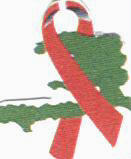 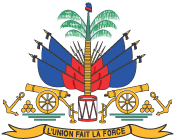 Ministère de la Santé Publique et de la PopulationUnité de Coordination de Maladies infectieuses et transmissiblesProgramme National de Lutte contre le SidaIntroductionDans le cadre de la mise en œuvre de la subvention 2021-2023 du Fonds Mondial, la coordination technique du PNLS   à travers la consultation pour l’élaboration du guide de prise en charge des hépatites et IST s’assure de la disponibilité du guide de prise en charge selon les termes du contrat Mission du PNLSLa Coordination Technique du Programme National de Lutte contre le Sida (PNLS) est une coordination au sein de l’Unité de Coordination des Maladies Infectieuses et Transmissibles (UCMIT) du Ministère de la Santé Publique et de la Population (MSPP) qui a pour mission de promouvoir, de coordonner et de contrôler sur toute l’étendue du territoire national toutes les activités susceptibles de rendre possible le contrôle de l’épidémie du VIH en Haïti.Mission du Service de Prise en chargeAssurer la coordination de la mise en œuvre des stratégies et plans opérationnels sur la prise en charge globale du VIH, des hépatites des, IST et l’amélioration des services en collaboration avec directions départementales sanitaires les partenaires d’implémentation. Faciliter le partage et la fertilisation croisée des expériences réussies, en particulier sur la rétention sous traitement ARV. Assurer et/ou mettre à jour les procédures, normes et standards de prise en charge globale du VIH, des hépatites et IST. Assurer la supervision des différents aspects du diagnostic, de la prise en charge au niveau des points de prestation de services en coordination avec les départements et les partenaires d’implémentation.Mise en contexte et JustificationLes hépatites constituent un problème de santé Publique au niveau mondial, elle est la 7ième cause de morbidité, chaque année environ 4 millions de personnes meurent d’une hépatite ou des maladies qui en découlent comme en témoignent les estimations faites par l’Organisation Mondiale de la Santé. Certains types d’hépatites peuvent être évités par la vaccination. Une étude de l’OMS a révélé qu’environ 4,5 millions de décès prématurés pourraient être évités dans les pays à revenu faible ou intermédiaire d’ici à 2030 grâce à des campagnes de vaccination, de diagnostic, de traitements et de sensibilisation.Les PVVIH sont de plus en plus infectés aux hépatites B et C  de même que les membres des populations clés toujours selon les données de l’Organisation Mondiale de la Santé. Ainsi pour donner une réponse à cette problématique, l’OMS a proposé aux pays une stratégie en cinq points :Vaccination de routinePrévention de la transmission mère-enfant du virus de l’HépatiteLa sécurité des injections et des produits sanguinsLa réduction des effets nocifs chez les personnes qui s’injectent des droguesDépistage précoce et traitement des hépatites Pour les IST, la stratégie mondiale de l’Organisation Mondiale de la Santé recommande qu’ils fassent partie de la couverture universelle selon les objectifs de développement durable. Les données dont nous disposons ne sont que parcellaires, mais suffisent pour motiver le PNLS a intégrer les IST et les hépatites dans son plan stratégique 2018-2023 et à élaborer un plan stratégique et un plan opérationnel spécifiquement dédiés à ces pathologies qui constituent comme il est dit plus haut des problèmes de santé Publique.Dans la région des Amériques, 67% des Etats de l’OMS/OPS  ont déjà élaboré/implémenté un plan stratégique de contrôle des hépatites virales  en 2019 et 54% poursuivent l’objectif d’éliminer les hépatites virales. De plus 31 des 51 pays membres de l’OPS ont déjà introduit la dose néonatale du vaccin contre l’hépatite virale B dans leur calendrier.En Haïti la situation réelle des hépatites et IST n’est pas bien connue. Cependant sur la base de certaines enquêtes et études parcellaires et des informations en provenance de la région des Amériques de l’Organisation Mondiale de la Santé un ,plan stratégique et opérationnel des hépatites et IST ont  été élaboré Après les efforts consentis pour élaborer les plans, l’UCMIT/PNLS estime essentiel de disposer d’un guide de prise en charge des hépatites et IST pour répondre à cette problématique selon les axes d’intervention du plan stratégique Ces axes d’intervention sont :Axe 1 : Promotion de la santé et prévention des ISTs et des HépatitesAxe 2 : Dépistage ciblé suivi de Prise en charge adéquate  des ISTs et des hépatites virales chroniques.Axe 3 : Triple ETME (eTME+) : Accélérer  la triple élimination de la transmission mère-enfant du VIH, de la Syphilis congénitale et de l’hépatite BAxe 4 : Renforcement du système national d’information sanitaire et de la surveillance épidémiologique des ISTs et des hépatites virales Axe 5: Renforcement de la Gouvernance, de l’engagement  et du leadership du MSPP  pour le contrôle effectif et efficient des ISTs et des Hépatites virales  en Haiti Ainsi, en termes de suivi du plan stratégique et opérationnel, Il revient donc au MSPP à travers l’UCMIT /PNLS de rendre disponible un guide de prise en charge des hépatites et IST.  Pour ce travail, l’UCMIT/PNLS recrute un consultant qui sera en charge de l’élaboration du guide de prise en charge des hépatites et ISTRésumé de la mission du consultant :  Il a pour mandat de rendre disponible le guide de prise en charge des hépatites et IST selon le calendrier approuvé par l’UCMIT/PNLSObjectif Général de la consultationElaborer le guide de prise en charge des hépatites et IST selon les axes du plan stratégique des hépatites et ISTObjectifs spécifiques :Rendre disponibles les protocoles de diagnostic, de traitement, de suivi des hépatites et IST selon le calendrier approuvé par l’UCMIT/PNLSElaborer des algorithmes de diagnostic, de traitement et de suivi des hépatites et des ISTFinaliser le guide après les commentaires des parties prenantesSoumettre la version finalisée en version électronique et version impriméeRésultats attendus :Le Guide de prise en charge des hépatites et IST est disponible et validée par le PNLSLes algorithmes de diagnostic de suivi sont élaborés et disponiblesMission du consultant : Le consultant travaillera sous la supervision de la coordination technique du PNLS à travers le chef du service de prise en charge. Il /Elle doitEffectuer la revue documentaire sur la prise en charge des hépatites et ISTSoumettre un premier draft à l’équipe  conduite par le chef de service de prise en chargeElaborer les TDR et faciliter un atelier de restitution des commentaires pour validationProduire et soumettre le document final en version électronique et version imprimée après approbation par le PNLSProfil du consultant :Médecin de santé publique avec une expérience d’au moins  dix ( 10)  ans dans ce type de consultationConnaissance du système de santé haïtienExpérience dans le VIH est un atoutExpérience dans l’élaboration de normes, guide et algorithmesCapacité de communication   avec les parties prenantesCapacité de respect des délaisGrande capacité d’analyse et de synthèseDurée de la consultation : 45 joursDossier de candidature :Le dossier de candidature doit comporter une lettre de motivation, un CV, des copies de diplômes, une proposition technique et  une proposition financière.Les firmes et/ou consultants intéressés soumettront au PNLS leur proposition technique et financière sous plis cachetés et en trois (3) copies au plus tard le 26 Juillet 2022 à 4 heures PM, à l’adresse suivante : Unité de Coordination des Maladies Infectieuses et Transmissibles (UCMIT) No # 17 Rue Darguin, Pétion Ville.